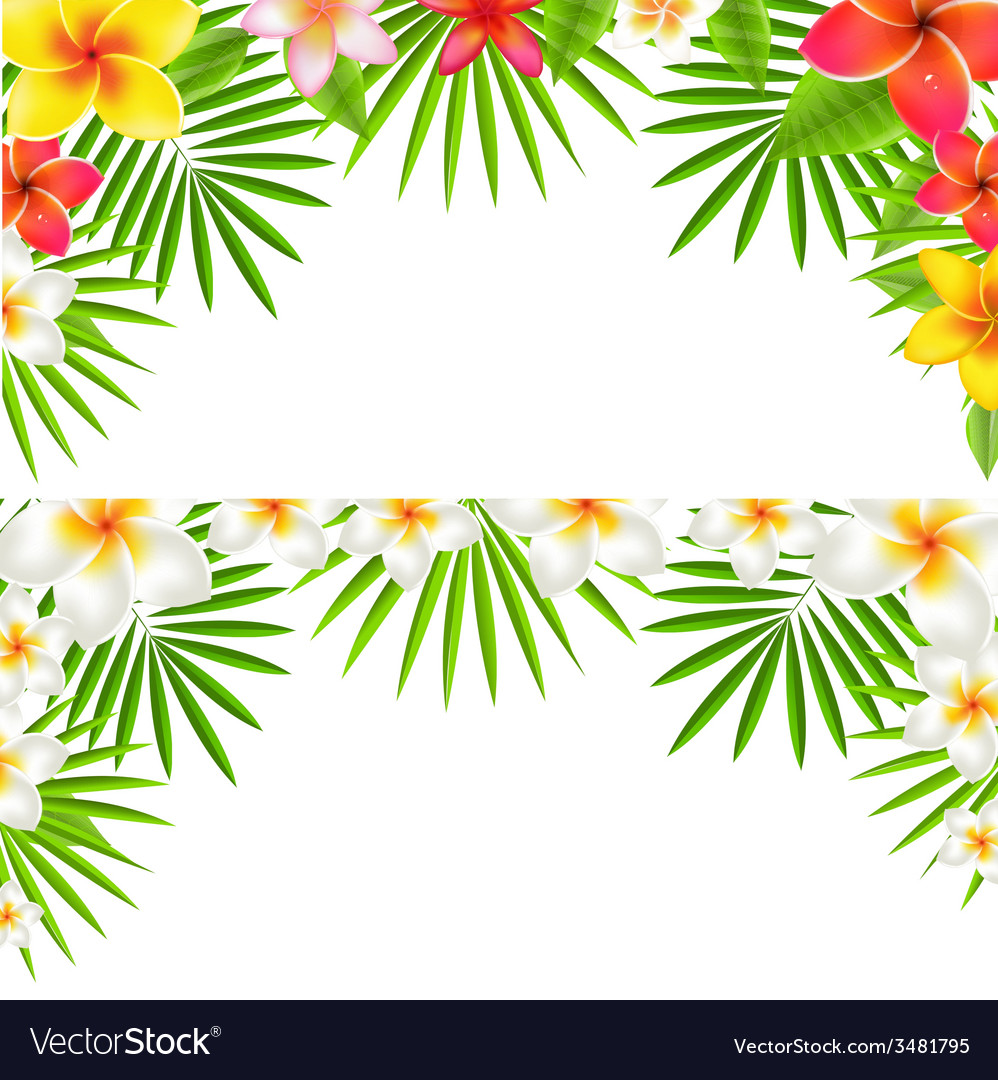     2nd ANNUAL LUAU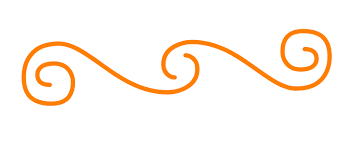 Friday, November 9th, 6:00pm – 8:30pmAt the Crittenden Middle School M.U.R.Tickets:  Adults $20 now, $25 at the door (if available)Children/Students: $10; Children under 4 are free**Proceeds benefit the Crittenden Middle School Music Department** Silent Auction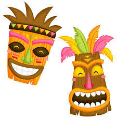  Hula performance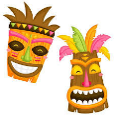  Music Performed by Advance Band, Orchestra, and Guitar Ensemble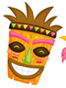  Luau attire encouraged!------------------------------------------------------------------------------CMS Luau Ticket Order FormBring Order form & Cash (exact change) or Check made out to “Crittenden Middle School”to the Crittenden Middle School front office.All tickets will be put on Will Call for pick up that night at the gate**If available Tickets can also be purchased at the door ($25/adults)